<Commission>Документ за разглеждане в заседание</Commission><Date>{27/03/2019}27.3.2019</Date>	<NoDocSe>A8-0182/2019</NoDocSe>/err<NoER>01</NoER><TitreType>ПОПРАВКИ</TitreType><DocER>към доклада</DocER><Titre>относно бюджетната прогноза за приходите и разходите на Европейския парламент за финансовата 2020 година</Titre><DocRef>(2019/2003(BUD))</DocRef><Commission>{BUDG}Комисия по бюджети</Commission>Докладчик: <Depute>Владимир Манка</Depute>A8-0182/2019Предложение за резолюцияПараграф 11 да се чете, както следва:11.	изисква бюджетът на Парламента за 2020 г. да бъде реалистичен и точен по отношение на определянето на потребностите и съответните разходи, необходими за тях, за да се избегне завишено бюджетиране; (Отнася се до текстовете на всички езици.)Европейски парламент2014—2019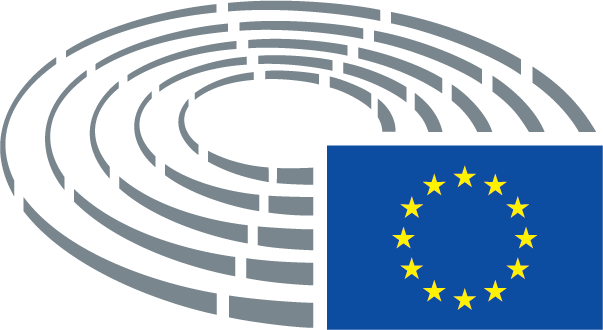 